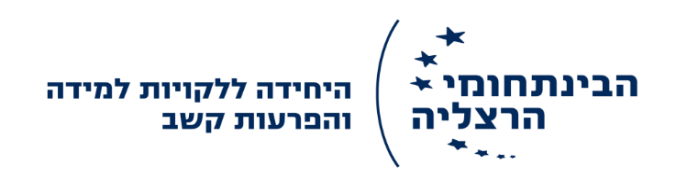 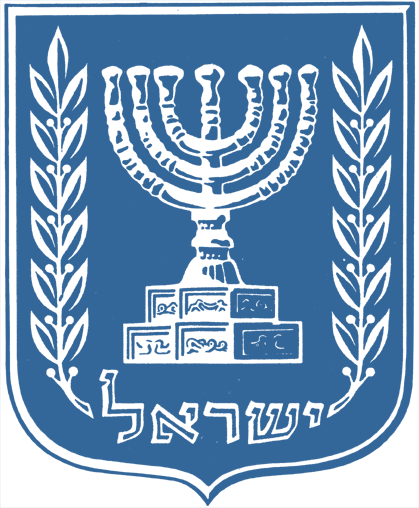 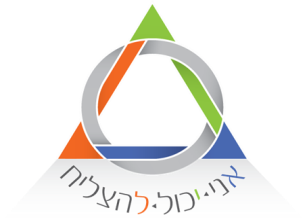 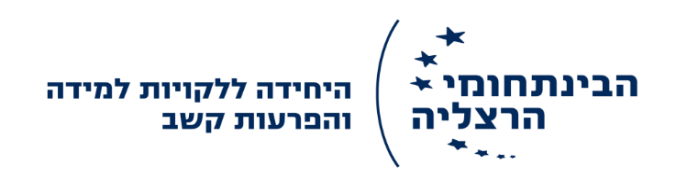 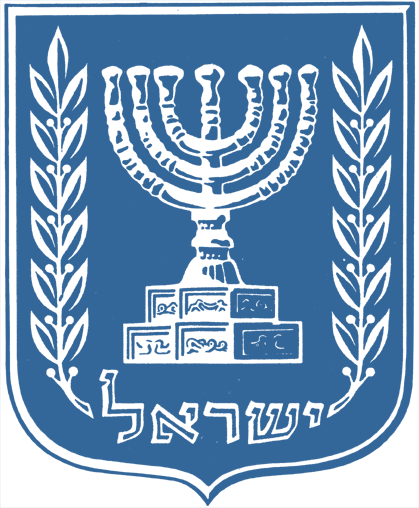 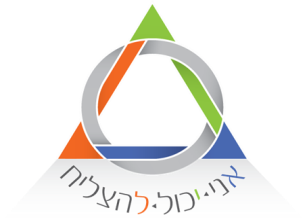 תכנית א.י.ל (אני יכול להצליח) לגני ילדיםמכתב מס' 2 להוריםהורים יקרים,השבוע בתכנית א.י.ל בגן למדו הילדים את החשיבות בשמירה על הכללים בגן. ערכנו דיון על משמעותם של הכללים ולאחריו התחייבו הילדים לשמור על שלושה כללים מרכזיים: שמירה על הגוף שלי ושל חבריי, שמירה על רכוש הגן והתייחסות מכבדת (דיבור ברשות, ללא התפרצויות או העלבות) לדברי צוות הגן והילדים.  הפעילות נועדה ליצור מסגרת ברורה להתנהלות המצופה מן הילדים בגן במטרה להפחית עמימות ומתח בגן ולטפח אקלים חיובי. אתם מוזמנים לשאול את ילדכם מה הם הכללים עליהם התחייב לשמור ולחזור ולהזכיר לו אותם מדי פעם. בנוסף אתם יכולים לתת לו דוגמאות כיצד אתם שומרים על כללים בבית ובמקום העבודה. דוגמאות אפשריות:אצלנו בבית אוספים את המשחקים אחרי שמסיימים לשחק.אצלנו בעבודה שומרים על הכללים ומכבדים את הדברים שהחברים אומרים לנו.לבסוף חשבו עם הילד על כלל אחד שקיים בביתכם ועזרו לו לכתוב או להכין איור של הכלל ולהביאו לגן. אנו נציג את הכללים השונים בגן כדי להעמיק את הלמידה על משמעות הכללים.אנו מודים על שיתוף הפעולה,מנהלת הגןוצוות תוכנית א.י.ל.